Спартакиада образовательных учреждений Добрянского ГОЛЕГКАЯ АТЛЕТИКА, итоги23 сентября в г. Добрянка на стадионе МБОУ "ДСОШ № 3" прошелпервый вид Спартакиадысреди учащихся общеобразовательных учреждений округа. Легкая Атлетика.Спартакиада проводиться по тем возрастным группам: 2-4, 5-9 и 10-11 классы.Сборная 2-4 классов нашей школы заняла 3 место среди команд участниц. Победители в личном первенстве:Сергеева Ева - 1 место среди девочек 2-х классов Сергеева Юлия - 1 место среди девочек 3-х классовБлагодарим за участие: Фоминых Мирона, Логинова Илью, Мединскую Софью, Тулвинского Егора. ЛЕГКАЯ АТЛЕТИКА, итоги23 сентября в г. Добрянка на стадионе МБОУ "ДСОШ № 3" прошел первый вид Спартакиады среди учащихся общеобразовательных учреждений Добрянского ГО. Легкая Атлетика. Спартакиада проводиться по тем возрастным группам: 2-4, 5-9 и 10-11 классы. Сборная 5-9 классов - 2 место Победители и призеры:Сергеев Илья - 1 место среди юношей 6-х классов,Сесюнин Савелий - 1 место среди юношей 7-х классовБаландина Ольга - 3 место среди девушек 7-х классовСергеева Ольга - 2 место среди девушек 8-х классовГоловко Алина - 2 место среди девушек 9-х классовБлагодарим за участие: Жвакина Михаила, Шангину Василису, Оганнисян Марину, Уткина Кирилла, Гулина Эдуарда. ЛЕГКАЯ АТЛЕТИКА, итоги23 сентября в г. Добрянка на стадионе МБОУ "ДСОШ № 3" прошел первый вид Спартакиады среди учащихся общеобразовательных учреждений Добрянского ГО. Легкая Атлетика. Спартакиада проводиться по тем возрастным группам: 2-4, 5-9 и 10-11 классы. Сборная 10-11 классов – 3 место Благодарим за участие: Гусева Андрея, Спешилова Егора, Корякину Валерию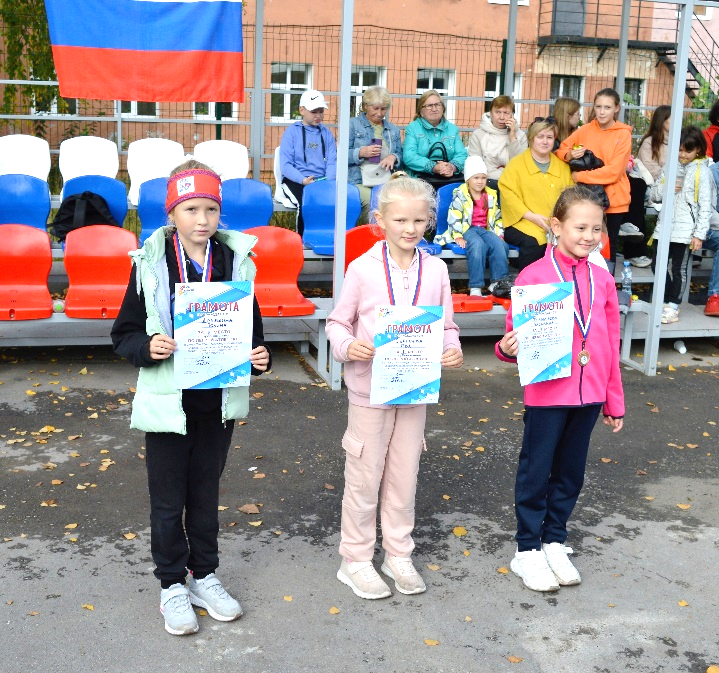 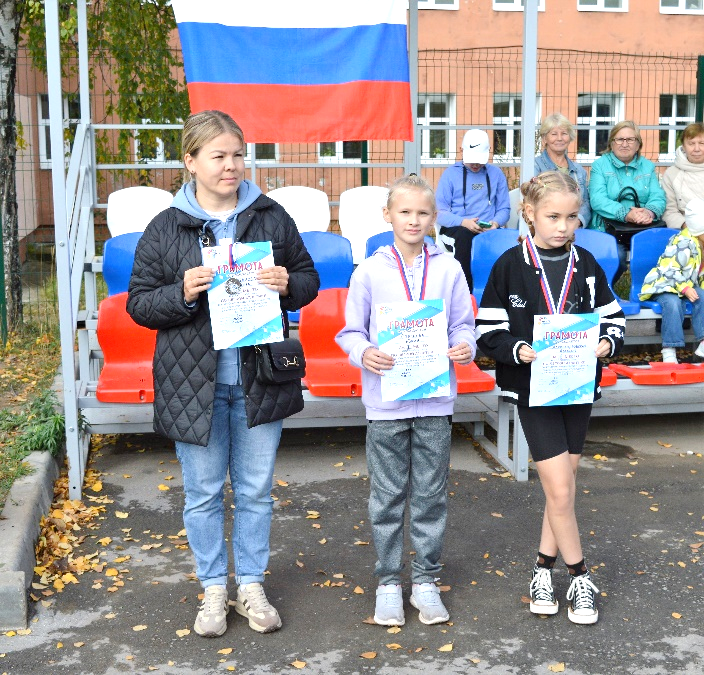 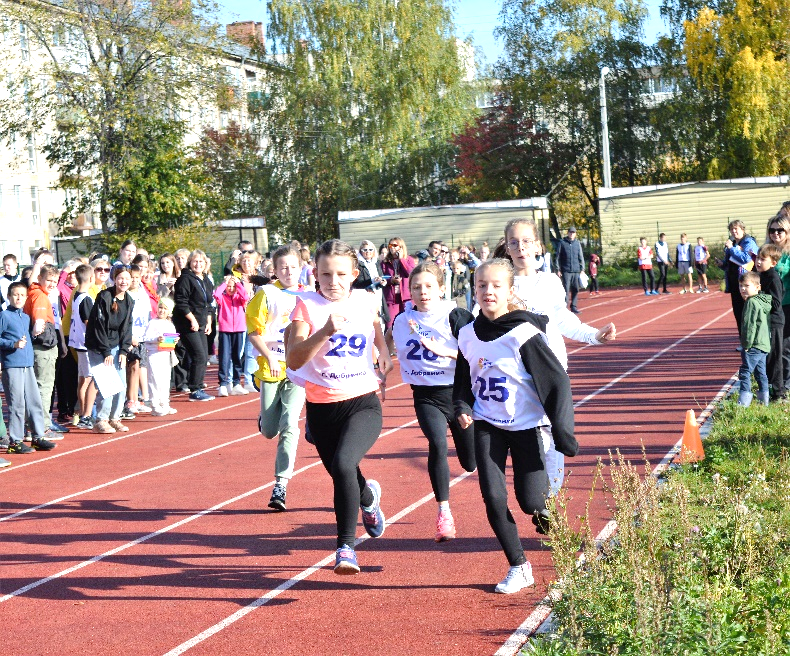 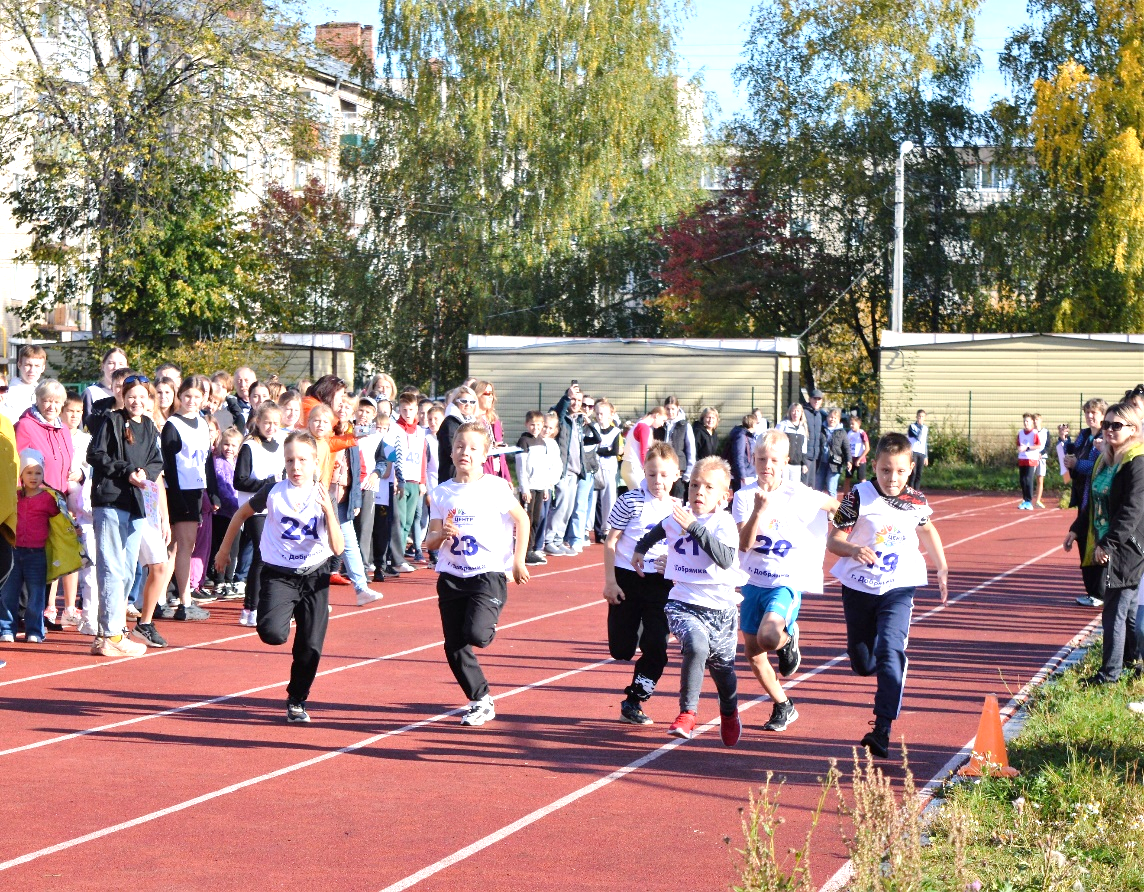 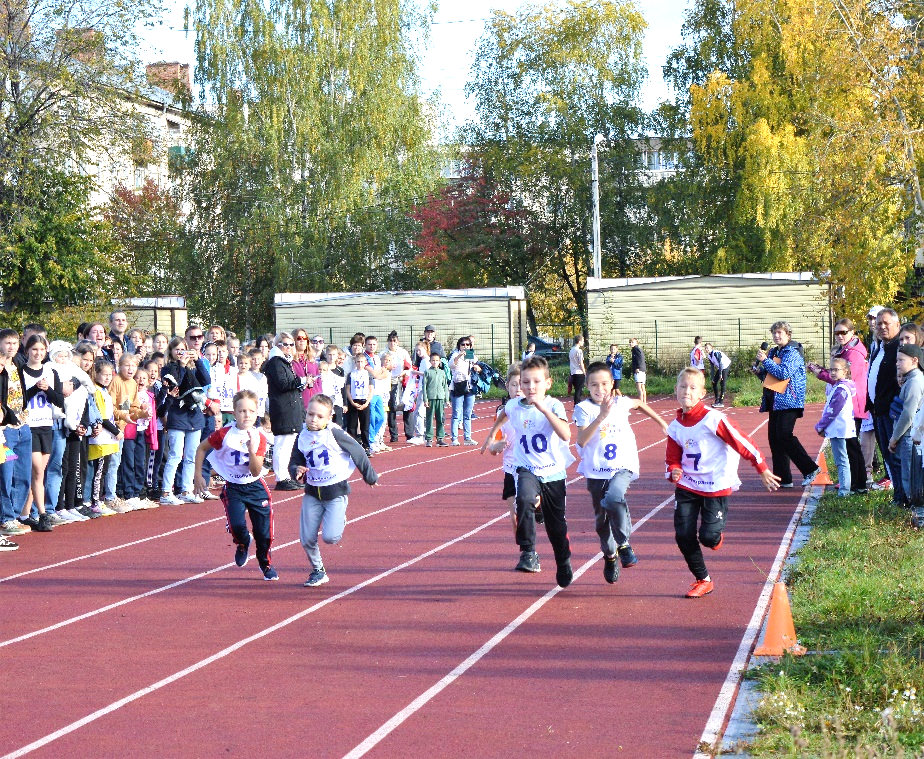 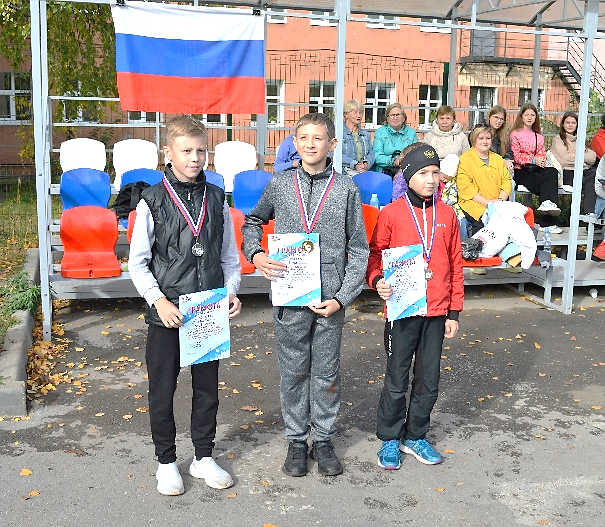 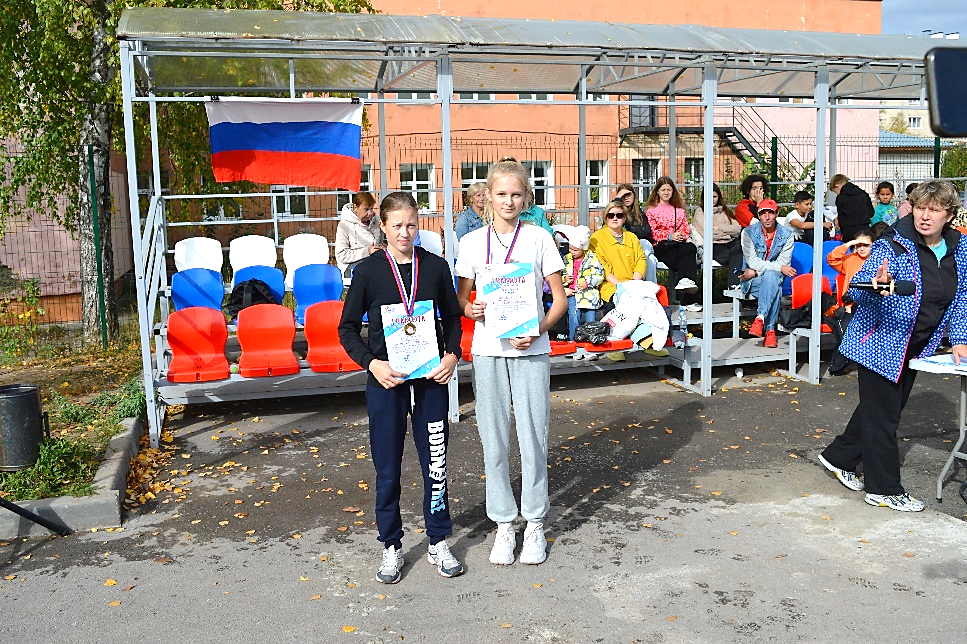 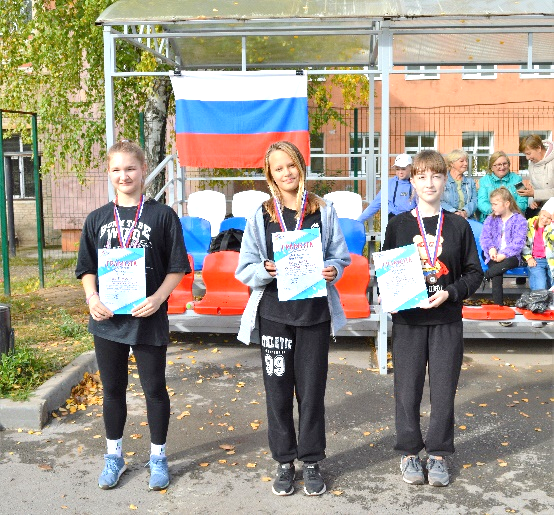 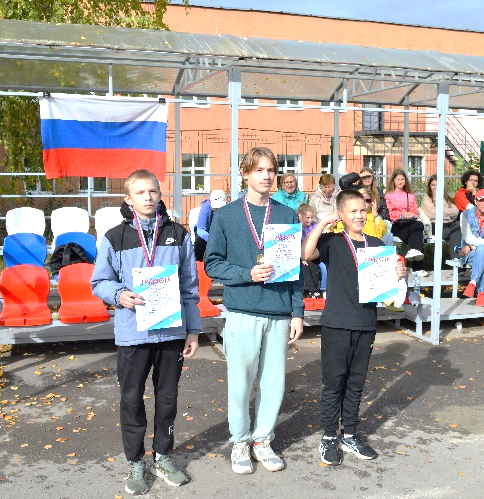 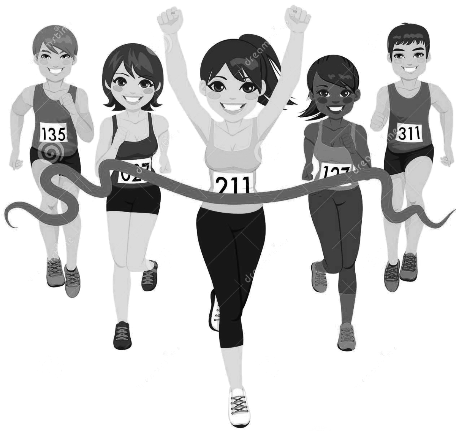 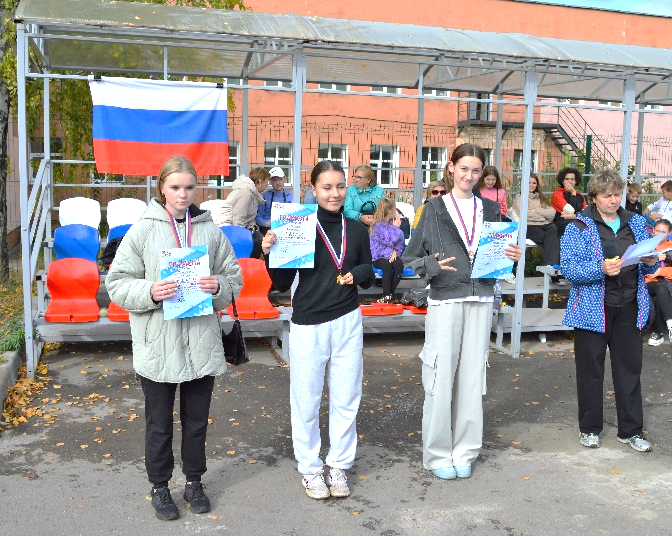 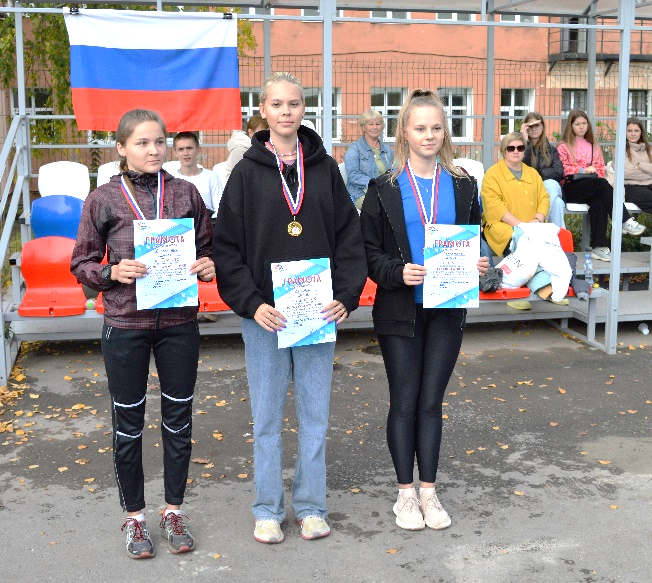 Поздравляем Кетову Диану с 1 местом среди девушек 10-11 классов!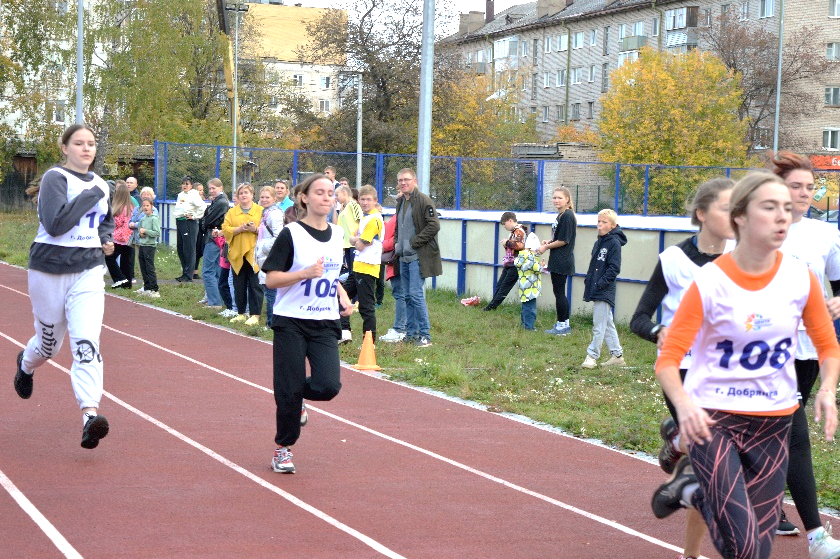 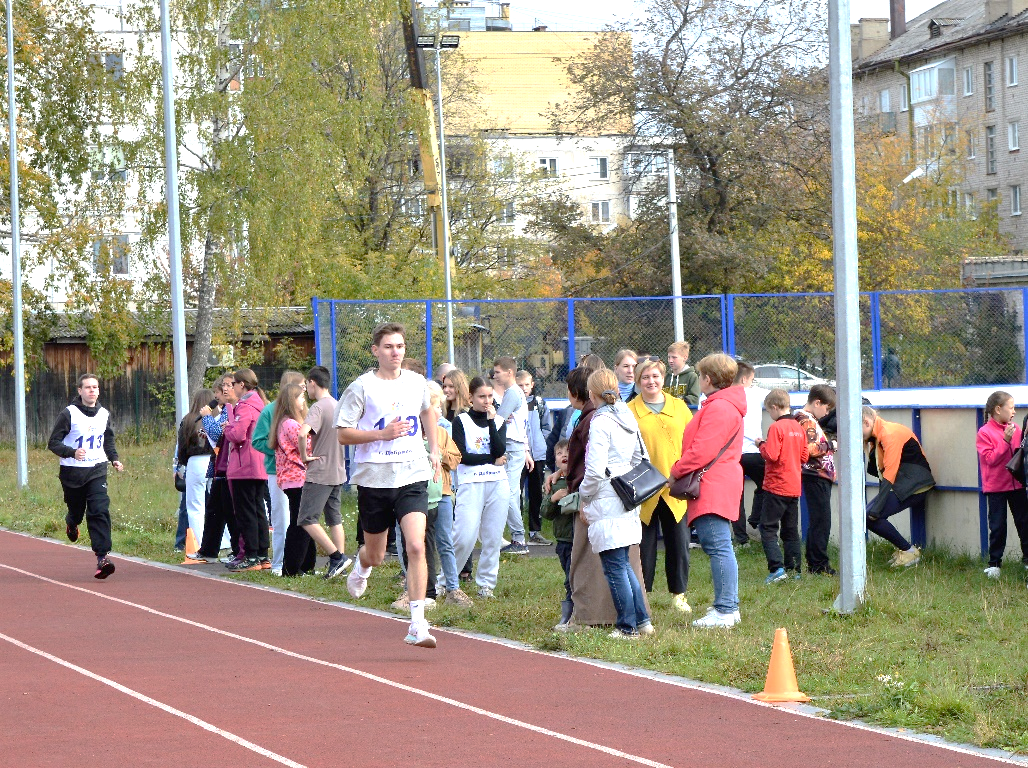 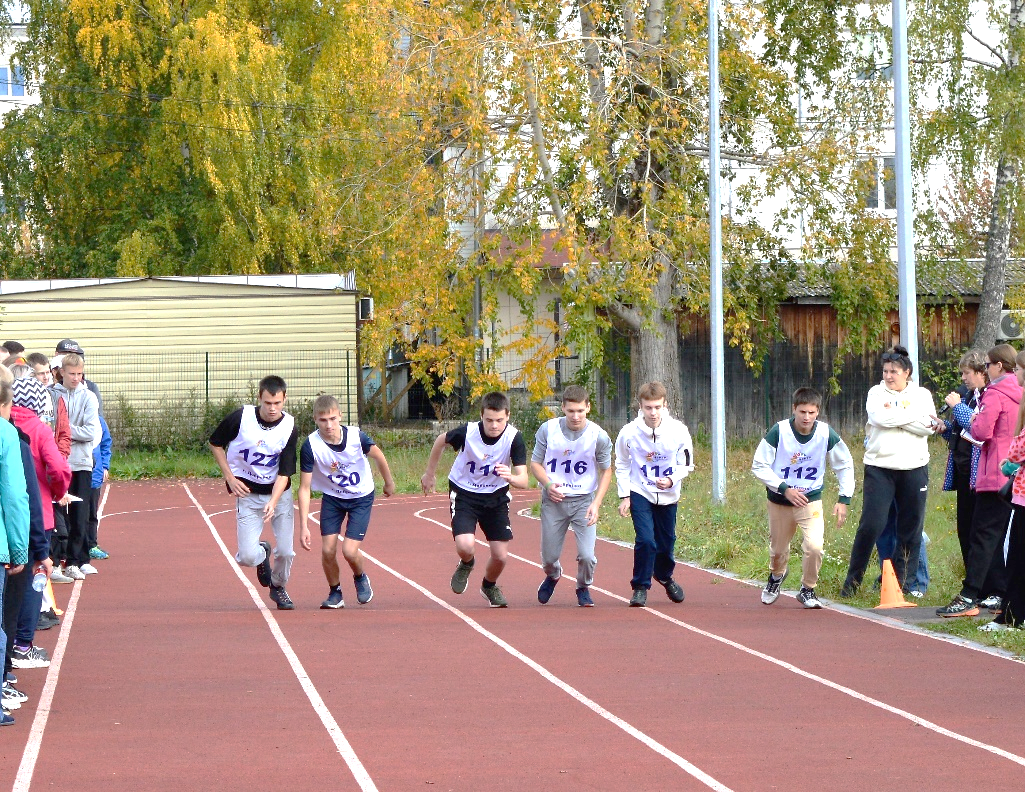 